Boarding Agreement                        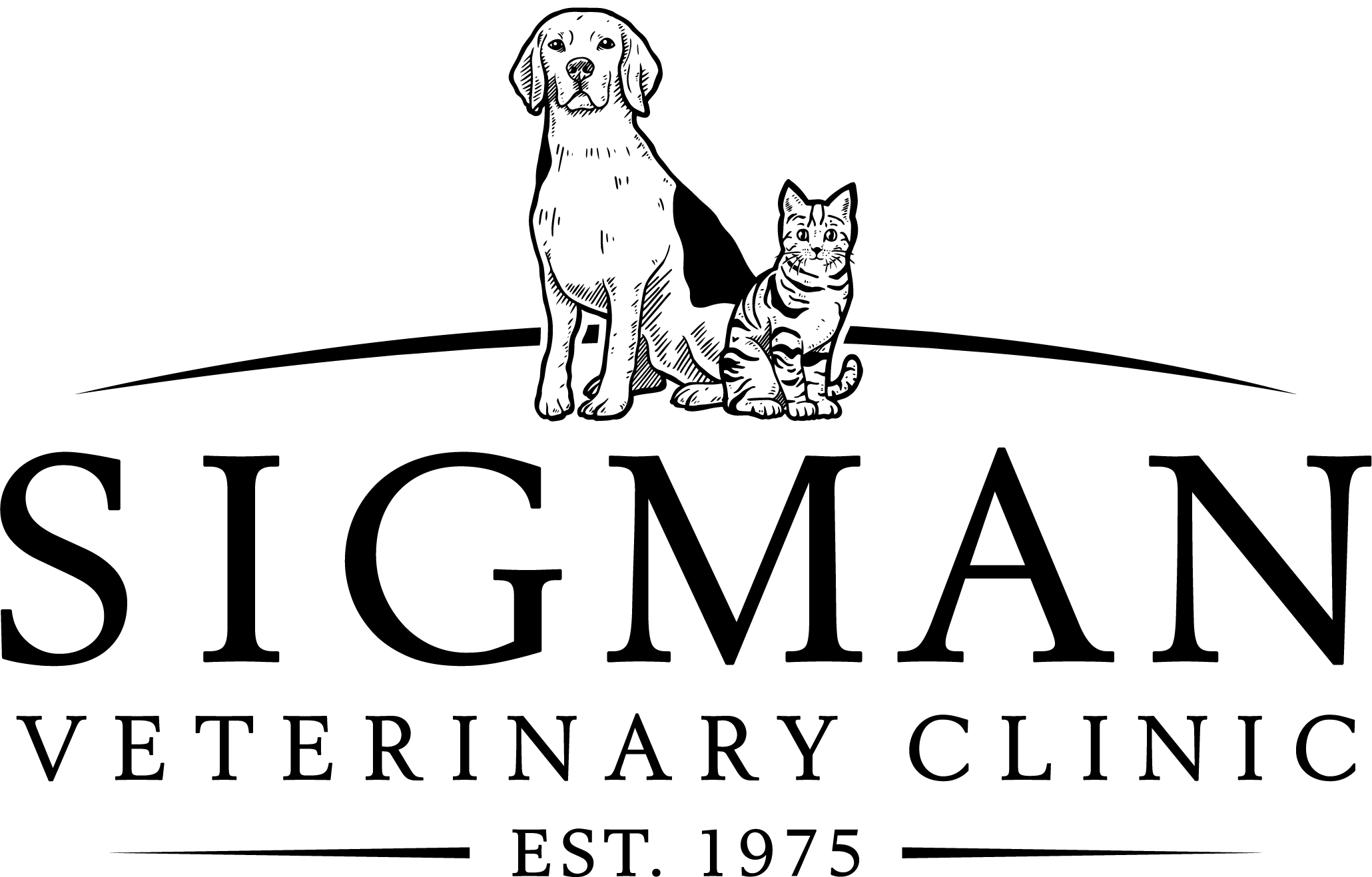 Owner Name:____________________________________________________ Account #___________________Phone:__________________________________ Alternate Phone:____________________/____________________Please list a phone number where you can be reached when out of townPet Name:_________________________________ Breed/Color:__________________________________________Dogs must be UTD on Rabies, DHPP/DHLPP, Bordetella. Cats must be UTD on Rabies and FVRCP. All pets must be free of external parasites. If external parasites are found on your pet today they will be treated at the owner’s expense.Emergencies In case of major medical concerns or illness every attempt will be made to contact you or your emergency contact at the numbers provided on this form as soon as possible. In the event that medical care is needed for your pet, please let us know how to proceed.Name:________________________________ Relationship:________________________ Phone:______________________Does this contact have permission to make medical decisions on your behalf if we are unable to reach you?   YES        NOTreatment:__________ I authorize Sigman Veterinary Clinic to perform whatever treatments are necessary and accept full financial responsibility for all charges related to the treatment of my pet.__________ I authorize up to a certain $ amount in medical care   $___________________________ DO NOT administer medical treatment until authorization is given, unless denying treatment prolongs suffering to my pet and I cannot be contacted within 1 hour. I then authorize Sigman Veterinary Clinic to treat my pet according to the on-duty veterinarian’s recommendations up to and including euthanasia. I will accept full financial responsibility for all charges. Any health condition observed with your pet deemed non-emergent will be noted and discussed with you upon pick up.Drop Off Date:_____________ Time:____________ Pick Up Date:___________ Time:____________Arrangements for after hours pick up must be made ahead of time. Payment will be due at drop off if picking up after hours.Feeding We feed Purina Pro Plan EN diets in our kennel. We are happy to feed other diets and encourage you to bring your pet’s normal food during their stay with us. Please write your pet’s name on any containers/bags.Normal Diet:___________________________________ Amount per feeding:______________ Last fed:___________Times of Day Fed:  AM Only   PM Only   AM & PM             Have you brought your own food/treats?  YES    NOMedications Is your pet currently on medication? This includes prescription, over the counter, & supplements    YES    NOMedication:______________________________ Dose/Frequency____________________ Last dose:_____________Medication:______________________________ Dose/Frequency____________________ Last dose:_____________Medication:______________________________ Dose/Frequency____________________ Last dose:_____________Has your pet experienced any vomiting, diarrhea, coughing, or sneezing in the last 14 days?  YES    NODoes your pet have a history of seizures?  YES    NO Medical Alert:____________________________________________________________________________________Personal Belongings We provide every pet with comfy bedding and bowls. We encourage you to leave personal belongings at home. Items left MUST be labeled with the client’s last name. We are not responsible for lost or damaged items and do not guarantee the return of personal belongings. Toys will not be left with pets overnight for their safety.Dogs I understand that SVC does not have an outside fenced enclosure and that my dog will be walked on a leash 3 times per day during normal business hours. I understand that the staff of SVC will not attend to boarded/hospitalized animals beyond regular business hours. Initial:______________REASONABLE PRECAUTIONS WILL BE USED AGAINST INJURY, ESCAPE, OR DEATH OF THIS PET. SIGMAN VETERINARY CLINIC AND STAFF WILL NOT BE HELD LIABLE. I UNDERSTAND ANY PROBLEMS THAT DEVELOP WITH MY PET WILL BE TREATED AS DEEMED NECESSARY BY THE VETERINARIANS AND I ASSUME FULL RESPONSIBILITY FOR THE TREATMENT AND EXPENSE INVOLVED._____________________________________________________          ___________________________________                                  Signature of Owner                                                                                    Date